Langkah-langkah pendaftaran SNMPTN, SBMPTN dan PASCA Gel. Iwebsite https://daftarulang.untad.ac.id/Masukkan Username dan Password.Bagi calon mahasiswa yang lulus jalur SNMPTN, SBMPTN :    Username = Nomor Peserta  exp : 4187xxxxxxx    Password = Tanggal Lahir  exp : 23-12-1999 (tgl-bulan-tahun, Jangan lupa memasukkan simbol -)Bagi calon mahasiswa yang lulus jalur Pascasarjana menggunakan Username dan Password Nomor Ujian exp : G119xxxxxxxKetikkan Username dan Password Seperti Berikut.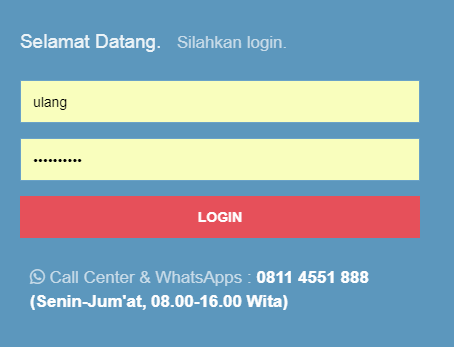 Setelah Berhasil Login, Lengkapi Data Seprti Berikut.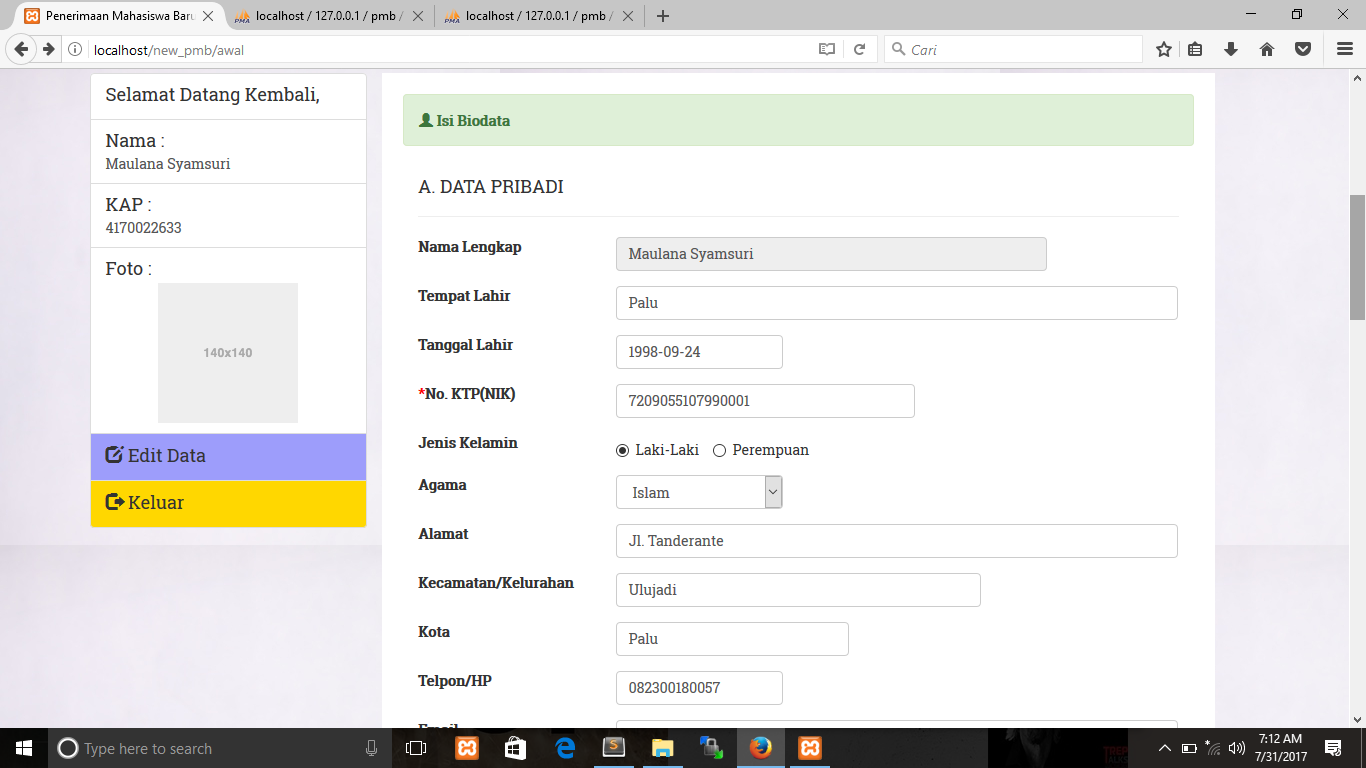 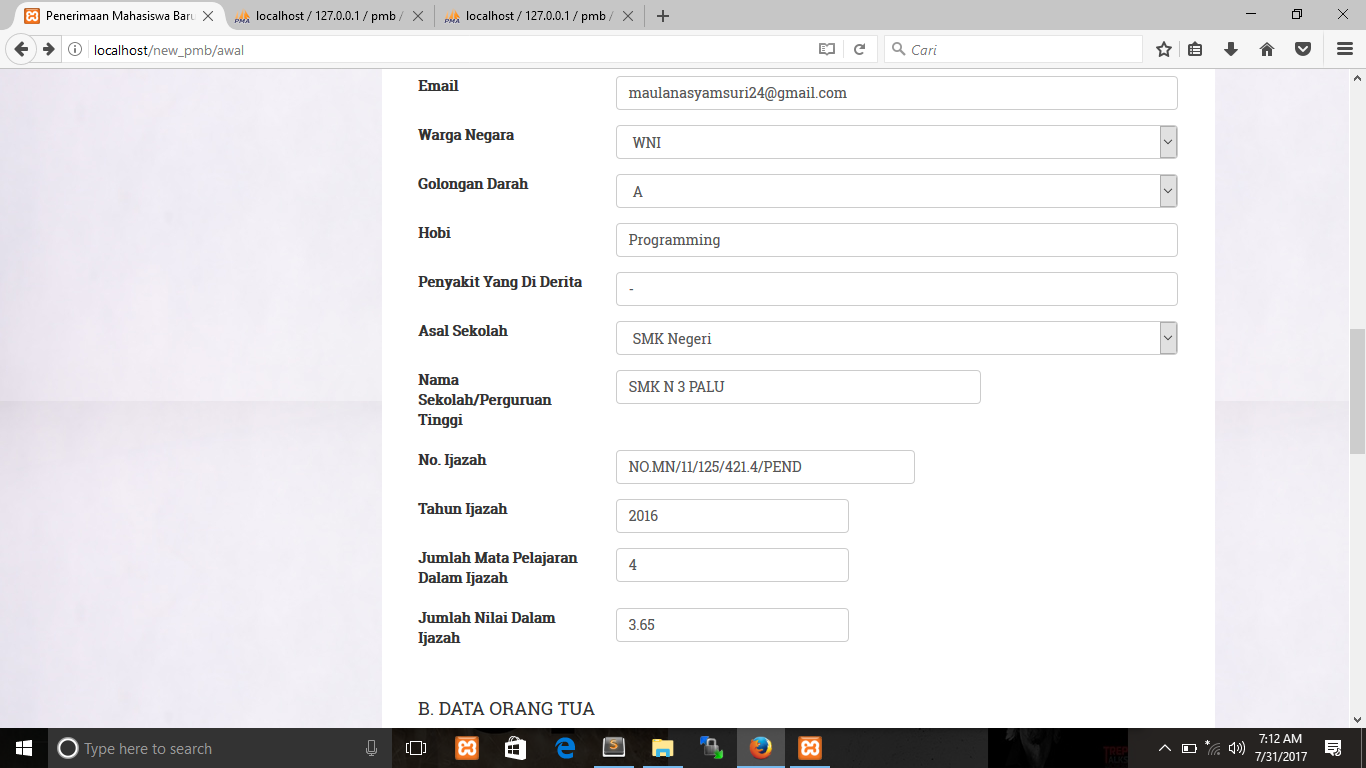 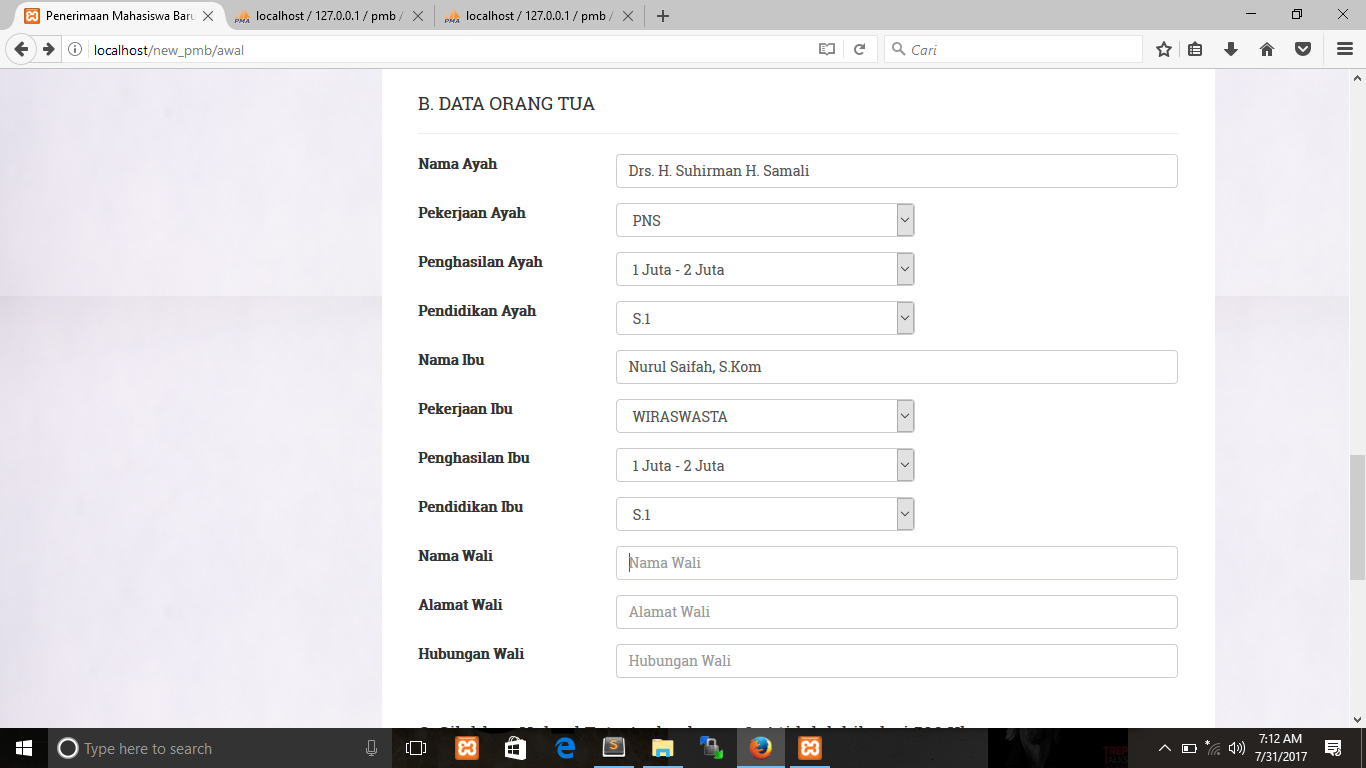 Klik Telusuri/Browse Untuk Mengunggah Foto. Pilih Foto Anda Lalu Klik Open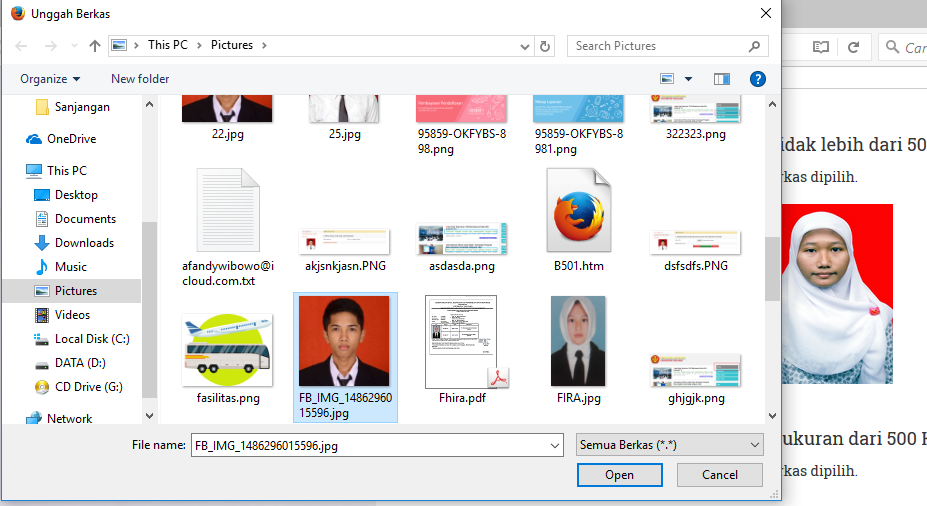 Setelah itu Klik Tombol Simpan Dan Lanjutkan, Untuk Menyimpan Data.Klik Unduh Surat Pernyataan.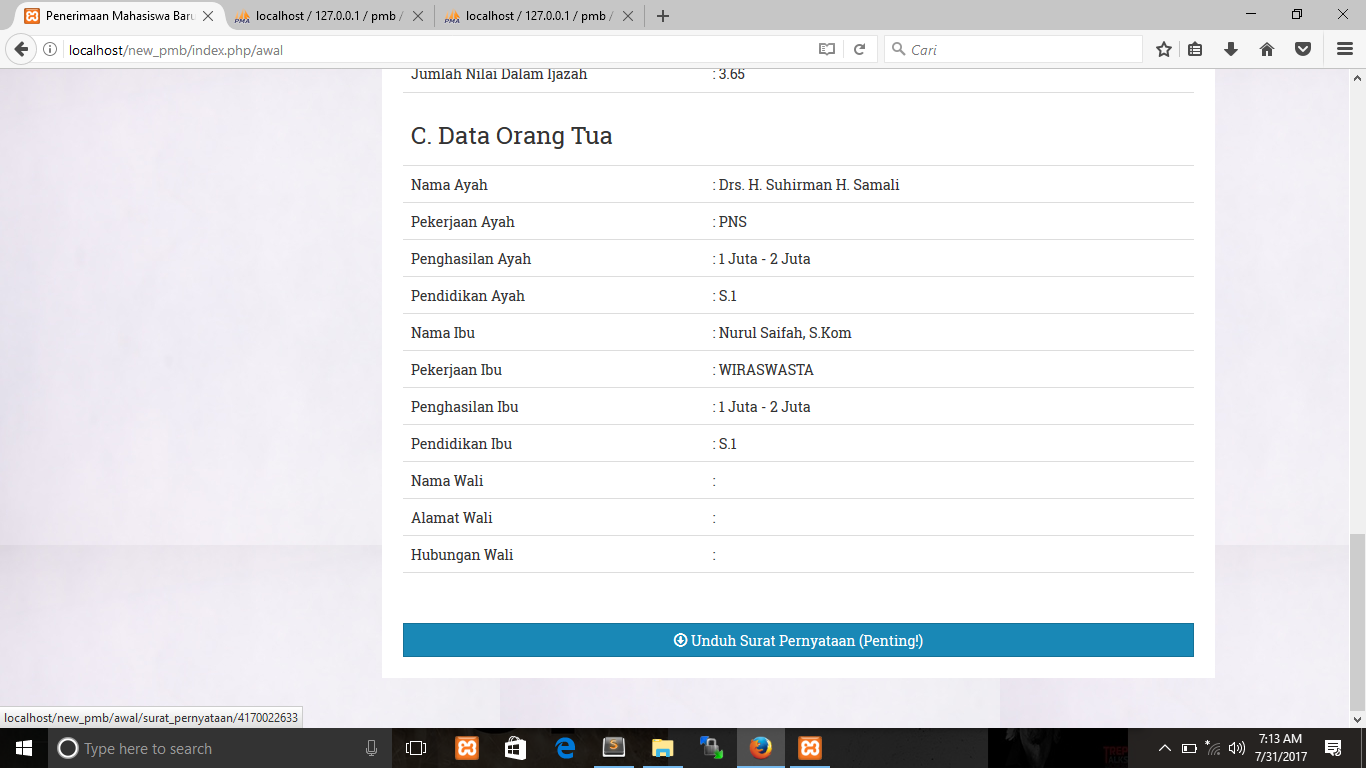 